Publicado en  el 24/01/2014 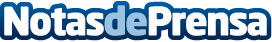 UPyD pide en el Congreso una "auditoría completa" del fútbolEl grupo parlamentario de UPyD ha registrado en el Congreso una proposición no de ley pidiendo al Gobierno que realice, con las autoridades de control de la competencia y con el Tribunal de Cuentas, "una completa auditoría al fútbol profesional" y de las subvenciones y ayudas públicas, directas o indirectas, que han recibido los clubes para ver su compatibilidad con las normas de competencia españolas y europeas. Datos de contacto:UPyDNota de prensa publicada en: https://www.notasdeprensa.es/upyd-pide-en-el-congreso-una-auditoria_1 Categorias: Nacional Fútbol http://www.notasdeprensa.es